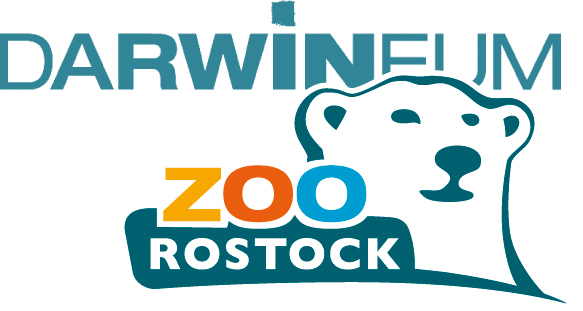 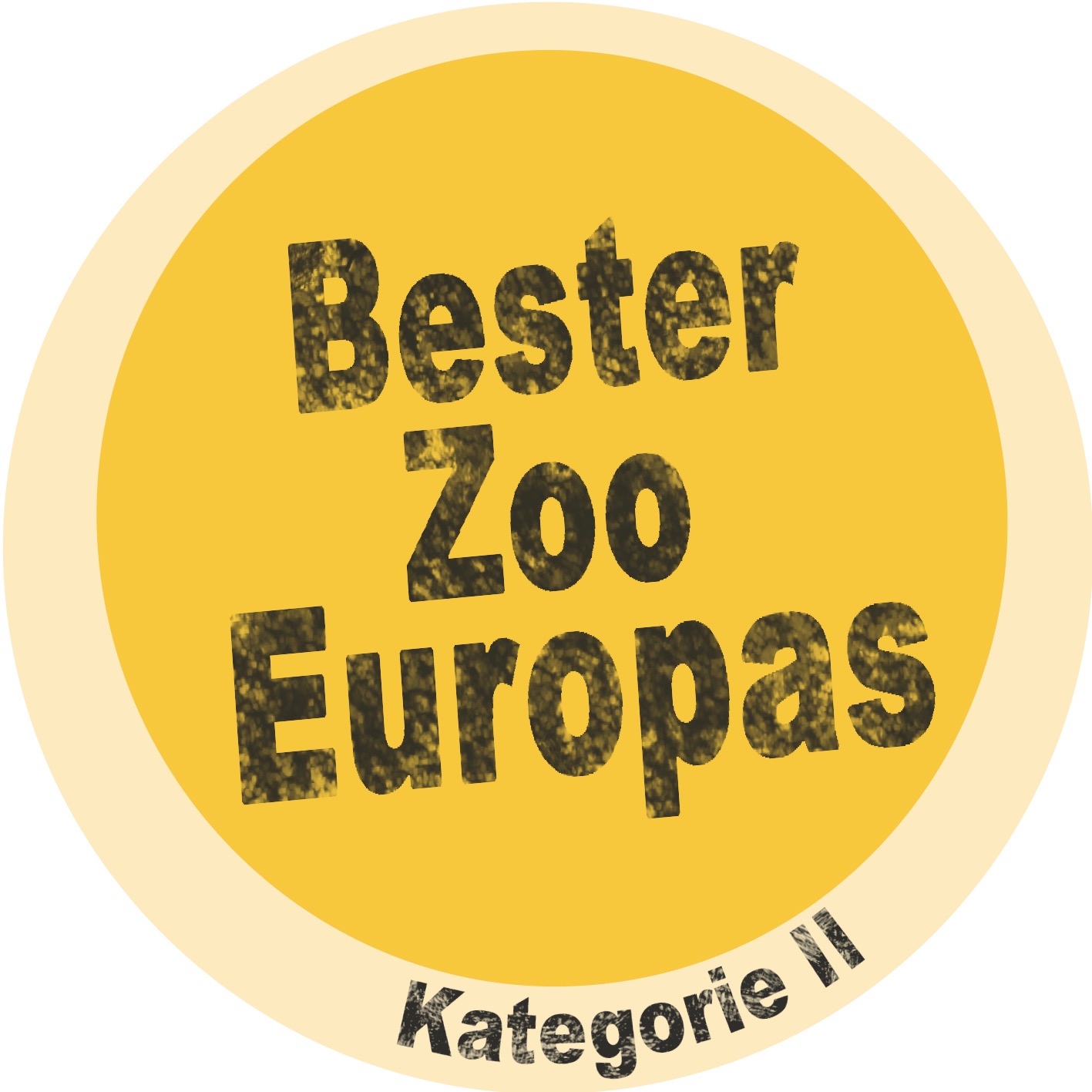 								   MedienInformationRostock, 06. Februar 2018Die Tour d'amour im Zoo RostockAm Valentinstag einen amüsanten Blick ins Schlafzimmer der Natur wagenBei der Tour d'amour im Zoo Rostock geht es heiß her – dann wird das Liebesleben der Tiere ganz genau unter die Lupe genommen. Die (immer noch) frischverliebten Teilnehmer verbringen einen gleichzeitig spannenden und romantischen Valentinstag im Darwineum, erfahren allerhand Kurioses aus dem Schlafzimmer der Natur und lassen sich zum Abschluss bei einem Candle Light Dinner verwöhnen.Der Abend beginnt mit einem spannenden Rundgang durch das Darwineum: Unter dem Motto „Das Liebeswerben der Tiere“ statten die Teilnehmer den Tieren einen Besuch ab und erfahren, mit welch kuriosen Fortpflanzungsstrategien diese teilweise aufwarten. Quallen sind beispielsweise in der Lage, sich auch ungeschlechtlich fortzupflanzen. Schnecken wie die Große Achatschnecke sind Hermaphroditen, das heißt, sie besitzen sowohl weibliche als auch männliche Geschlechtsorgane und können so ihren Partner frei wählen. In der Tropenhalle dreht sich dann alles um die Menschenaffen und das Familienleben von Gorillas und Orang-Utans.
Liebeslieder, Geschenke und vieles mehr – in der Natur gibt es nichts, das es nicht gibt. Einen Partner anzulocken und zu verführen ist nicht immer einfach. Es erfordert besondere Kreativität und natürlich Ausdauer. Skurrile Tanzeinlagen, ein prächtiges Federkleid oder lautstarke Gesangsdarbietungen – gerade die Vögel sind Weltmeister im Flirten. Bei einem vergnüglichen Vortrag zum Thema „Die Evolution im Liebesrausch“ lassen die Besucher den wissenschaftlichen Teil des Abends ausklingen und erfahren Interessantes und Kurioses rund um das Liebesleben der Tiere.
Im Anschluss an die große Portion kuriosen Wissens lassen sich die Teilnehmer im Restaurant verwöhnen und genießen ein Candle Light Dinner in entspannter Atmosphäre. Bei Kerzenschein genießen sie ein erlesenes Buffet mit ausgewählten Köstlichkeiten, die zumindest namentlich an den Liebesrausch aus dem Schlafzimmer der Natur erinnern.Preis/Erwachsene: 49,00€ (mit Jahreskarte ermäßigt auf 44,60€)Beginn: 17:00 Uhr; ab 15:00 Uhr ist bereits Einlass in den Zoo für alle mit VeranstaltungsticketAnmeldung erforderlich unter 0381/2082-179 oder service@zoo-rostock.deFoto: Flamingos in Liebe zum Valentinstag im Zoo. (Zoo Rostock / Ibrahiem)Zoologischer Garten Rostock gGmbH		Direktor: Udo NagelBesucherservice & Marketing: René Gottschalk
Rennbahnallee 21, 18059 RostockT +49 381-20 82 184
M +49 0178-450 32 84			
E r.gottschalk@zoo-rostock.de
www.zoo-rostock.de
www.facebook.com/zoorostockPremiumpartner: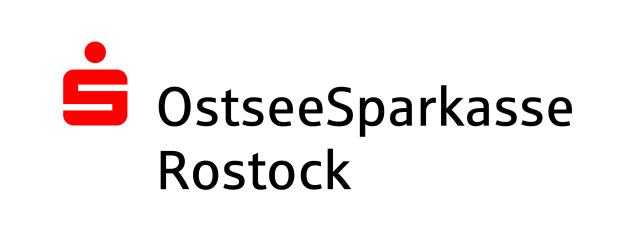 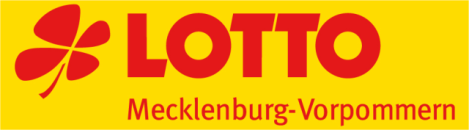 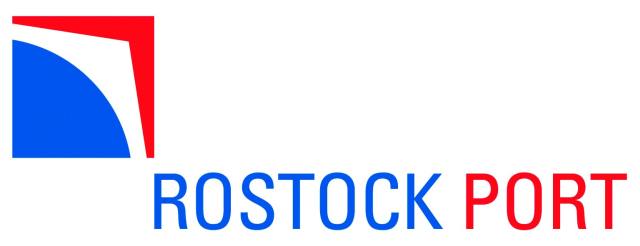 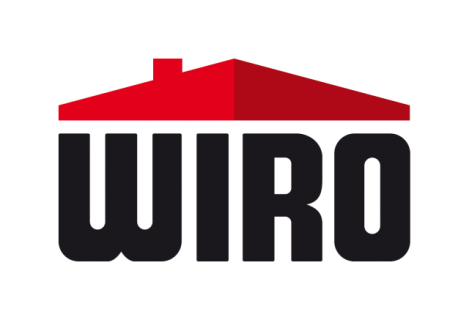 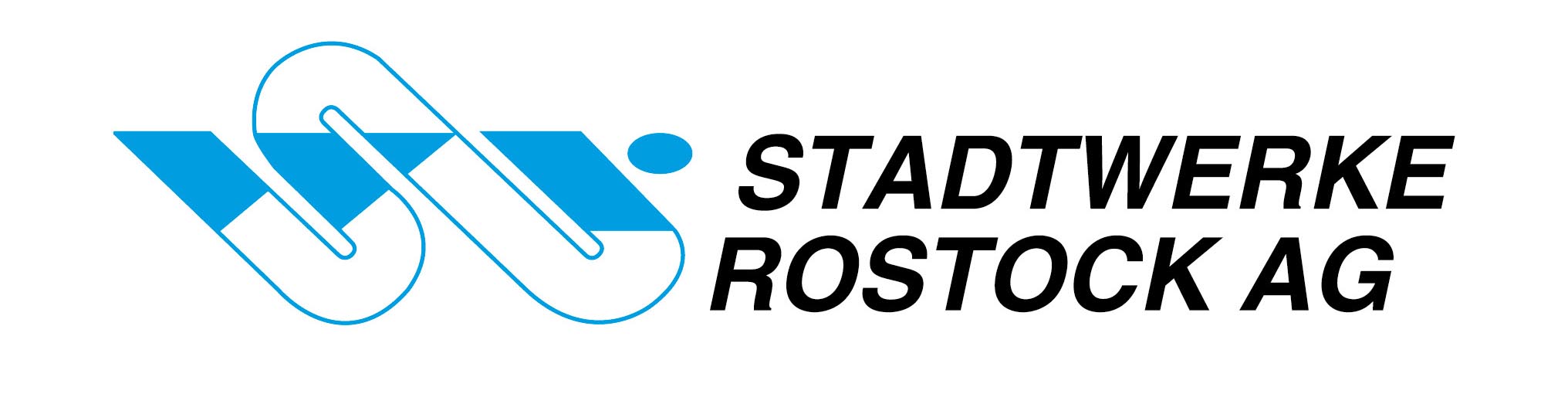 